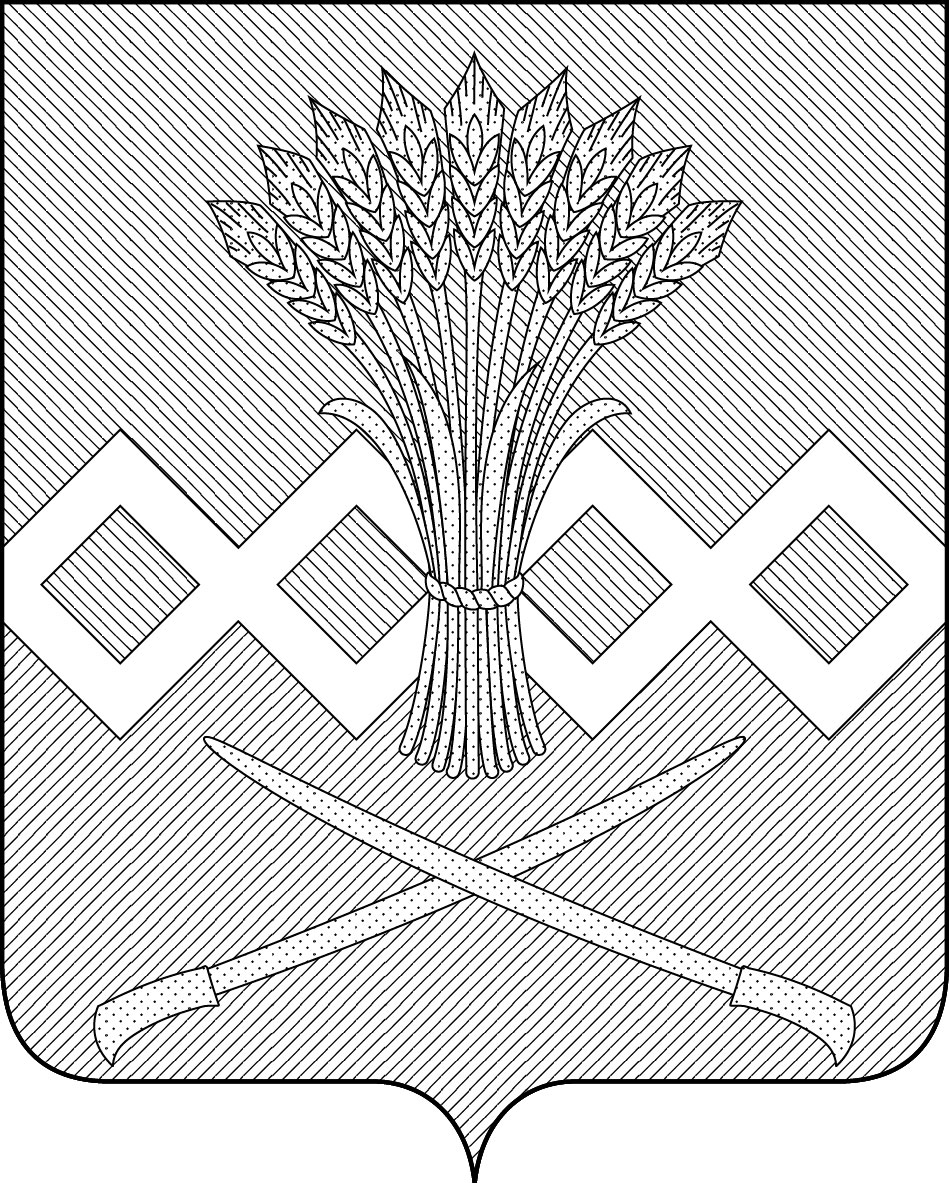 Совет  куйбышевского СЕЛЬСКОГО ПОСЕЛЕНИЯ КалининскОГО районАРЕШЕНИЕот 21.12.2018                                                                                                №  186			хутор Гречаная Балка О внесении изменений в решение Совета Куйбышевского сельского поселения Калининского района от 23 сентября 2016 года № 84 «О налоге на имущество физических лиц»В соответствии с Федеральным законом от 06 октября 2003 года №131-ФЗ «Об общих принципах организации местного самоуправления в Российской Федерации», главой 32 Налогового кодекса Российской Федерации, Законом Краснодарского края от 26 ноября 2003 года № 620-КЗ «О налоге на имущество организаций», Федеральным законом от 30 сентября 2017 года № 286-ФЗ «О внесении изменений в часть вторую Налогового кодекса Российской Федерации и отдельные законодательные акты Российской Федерации», Законом Краснодарского края от 4 апреля 2016 года № 3368-КЗ «Об установлении единой даты начала применения на территории Краснодарского края порядка определения налоговой базы по налогу на имущество физических лиц исходя из кадастровой стоимости объектов налогообложения», Совет Куйбышевского сельского поселения Калининского района,  р е ш и л:1.Внести следующие изменения в решение Совета Куйбышевского сельского поселения Калининского района от 23 сентября 2016 года № 84 «О налоге на имущество физических лиц» (далее – Решение):1.1. пункт 2 изложить в следующей редакции:«2. Установить налоговые ставки налога на имущество физических лиц  исходя из кадастровой стоимости объектов налогообложения в следующих размерах:1.2. Дополнить Решение пунктом2.1 следующегосодержания:«2.1. Установить налоговые ставки налога на имущество физических лиц  исходя из кадастровой стоимости объектов налогообложения в следующих размерах: 2. Настоящее решение подлежит официальному опубликованию.        3. Копию настоящего решения направить в Межрайонную инспекцию Федеральной налоговой службы России № 10по Краснодарскому краю для руководства в работе.	4. Общему отделу (Кулиш) опубликовать настоящее решение   в установленном порядке и разместить на официальном сайте администрации Куйбышевского  сельского поселения Калининского районав информационно-телекоммуникационной сети «Интернет».5. Контроль за выполнением настоящего решения возложить на постоянную комиссию по бюджету, экономике, налогам и распоряжению муниципальной собственностью (Перепичай). 6. Подпункт 1.1 пункта 1 настоящего решения вступает в силу со дня его официального опубликования и распространяется на правоотношения, связанные с исчислением налога на имущество физических лиц с 1 января 2017 года по 31 декабря 2017 года. 7. Подпункт 1.2 пункта 1 настоящего решения вступает в силу со дня его официального опубликования и распространяется на правоотношения, возникшие с 1 января 2018 года по 31 декабря 2018 года 8. Пункты 2-5 настоящего решения вступают в силу со дня его официального опубликования.Глава Куйбышевского сельского поселения Калининского района                                                                      Ю.А. Рашко№Налоговая ставка, %Объекты налогообложения	10,3%1. Жилые дома, части жилых домов, жилые помещения (квартиры, комнаты), части квартир;2. Единые недвижимые комплексы, в состав которых входит хотя бы одно жилое помещение (жилой дом);3. Хозяйственные строения или сооружения, площадь каждого из которых не превышает 50 кв. м. и которые расположены на земельных участках, предоставленных для ведения личного подсобного, дачного хозяйства, огородничества, садоводства или индивидуального жилищного строительства;4.Гаражи и машино-места, в том числе расположенные в объектах налогообложения, указанных в строке 3 таблицы	20,3%1. Объекты незавершенного строительства в случае, если проектируемым назначением таких объектов является жилой дом	32,0%1. Объекты налогообложения, включенные в перечень, определяемый в соответствии с пунктом 7 статьи 378.2 НК РФ;2. Объекты налогообложения, предусмотренные абзацем вторым пункта 10 статьи 378.2 НК РФ;3. Объекты налогообложения, кадастровая стоимость каждого из которых превышает 300 000 000 рублей2,0%1. Объекты налогообложения, включенные в перечень, определяемый в соответствии с пунктом 7 статьи 378.2 НК РФ;2. Объекты налогообложения, предусмотренные абзацем вторым пункта 10 статьи 378.2 НК РФ;3. Объекты налогообложения, кадастровая стоимость каждого из которых превышает 300 000 000 рублей	40,5%Прочие объекты налогообложения№Налоговая ставка, %Объекты налогообложения	1 0,3%1. Жилые дома, части жилых домов, квартиры, части квартир, комнаты;2. Единые недвижимые комплексы, в состав которых входит хотя бы один жилой дом;3. Хозяйственные строения или сооружения, площадь каждого из которых не превышает 50 кв. м. и которые расположены на земельных участках, предоставленных для ведения личного подсобного, дачного хозяйства, огородничества, садоводства или индивидуального жилищного строительства;4.Гаражи и машино-места, в том числе расположенные в объектах налогообложения, указанных в строке 3 таблицы	2 0,3%1. Объекты незавершенного строительства в случае, если проектируемым назначением таких объектов является жилой дом	3 1,8 %1. Объекты налогообложения, включенные в перечень, определяемый в соответствии с пунктом 7 статьи 378.2 НК РФ;2. Объекты налогообложения, предусмотренные абзацем вторым пункта 10 статьи 378.2 НК РФ;3. Объекты налогообложения, кадастровая стоимость каждого из которых превышает 300 000 000 рублей 1,8 %1. Объекты налогообложения, включенные в перечень, определяемый в соответствии с пунктом 7 статьи 378.2 НК РФ;2. Объекты налогообложения, предусмотренные абзацем вторым пункта 10 статьи 378.2 НК РФ;3. Объекты налогообложения, кадастровая стоимость каждого из которых превышает 300 000 000 рублей	4 0,5%Прочие объекты налогообложения